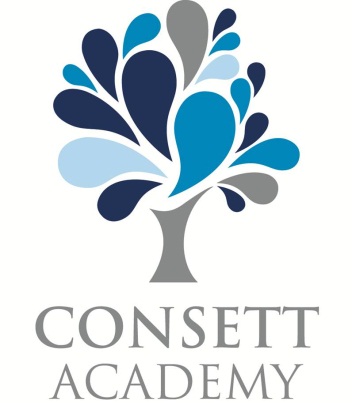 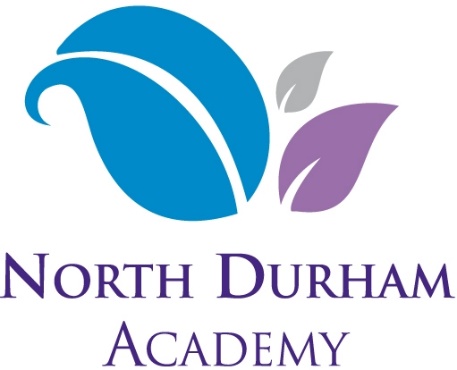 Provider Access Policy In light of experience and best practice, the effectiveness of this policy will be monitored annually and reviewed every three years.  This mechanism recognises that changes in legislation may prompt a review of the policy before the three years stipulated.We are committed to safeguarding and promoting the welfare of children and young people, and expect all staff, partners and volunteers to share this commitment.This policy applies to all activities undertaken by the Academy in pursuing its purpose as an educational institution whilst serving its students, community and wider stakeholder interests.All policies are subject to Equality Impact Assessments.  Equality Impact Assessments are carried out to see whether the policy has, or is likely to have, a different impact on grounds of race, gender, disability, age, religion or sexual orientation.If you require this document in an alternative format and/or language, please contact our Executive Support Officer, Mrs Christine Connolly.We are always keen to hear suggestions regarding Academy policies.To make suggestions or to see further information please contact:Executive Support OfficerTel:				01207 507001Email:				dpo@ncdat.org.uk FootnoteIn an effort to keep costs to a minimum, a conscious decision has been made not to print out this document and it would be appreciated that you refer to the copy and relevant Appendices available on the Website/VLE.Contents 1.	Rationale & Aim
This policy sets out the Academies arrangements for managing the access of providers to students for any Academy within New College Durham Academies Trust (NCDAT) for the purpose of giving them information about the provider’s education or training offer. This complies with the Academy’s legal obligations under Section 42B of the Education Act 1997. 2.	ObjectivesAll students in years 8-13 are entitled:to find out about technical education qualifications and apprenticeships opportunities as part of a career’s programme which provides information on the full range of education and training options available at each transition point;  
to hear from a range of local providers about the opportunities they offer, including technical education and apprenticeships through options events, assemblies and group discussions and taster events; 
to understand how to make applications for the full range of academic and technical courses. 3.	Strategies 	The Academies will make the theatre, classrooms or private meeting rooms available for discussions between the provider and students, as appropriate to the activity. The Academies will also make available AV and specialist equipment to support provider presentations. Providers are welcome to leave a copy of their prospectus or other relevant course literature at the Careers Library, which is managed by the Lead in Business, Enterprise and Careers. The Learning Resource Centre is available to all students before the start of the normal Academy day, during break and luncthimes, and after the end of the Academy day until 4.30 pm. 4.	Roles & Responsibilities	The Company Secretary will ensure:	all policies are kept up to date.	The Executive Principal/Principal will:monitor and evaluate this policy.The Lead in Business, Enterprise and Careers will:discuss and agree all arrangements in advance of the visit/meeting. 5.	History of Policy Reviews6.	Associated DocumentationThis policy and its accompanying policy in practice are underpinned and shaped by the relevant legislation and guidance including:Section 42B of the Education Act 1997SectionItemPage1.Rationale & Aim  42.Objectives43.Strategies 44.Roles & Responsibilities55.History of Policy Reviews56.Associated Documentation5Implementation DateJune 20181st Review DateSeptember 20212nd Review Date3rd Review Date